О созыве очередной тридцатой сессии Собрания депутатов Солнечного сельского поселения четвертого созыва Созвать очередную тридцатую сессию Собрания депутатов Солнечного сельского поселения четвертого созыва 15 сентября 2022 года в 17:00 часов по адресу: Республика Марий Эл, Советский район, п. Солнечный, ул. Солнечная, дом № 8  с повесткой дня:        1.1. О внесении изменений в решение Собрания депутатов Солнечного сельского поселения Советского муниципального района от 16 февраля 2021 года № 103 «Об утверждении Положения о собраниях и конференциях граждан в Солнечном сельском поселении Советского муниципального района Республики Марий Эл»;        1.2. О внесении изменений в Положение о порядке предоставления земельных участков, находящихся в собственности Солнечного сельского поселения, и земельных участков, государственная собственность на которые не разграничена, утвержденное решением Собрания депутатов муниципального образования «Солнечное сельское поселение» от 21.08.2015 года № 55;       1.3. О внесении дополнения в Порядок и условия заключения соглашений о защите и поощрении капиталовложений, утвержденные решением Собрания депутатов Солнечного сельского поселения Советского муниципального района Республики Марий Эл от 28 сентября 2021 г. № 124;        1.4. О рассмотрении вопросов правоприменительной практики по результатам вступивших в законную силу решений судов, арбитражных судов о признании недействительными ненормативных правовых актов, незаконными решений и действий (бездействия) органов местного самоуправления Солнечного сельского поселения Советского муниципального района Республики Марий Эл и их должностных лиц;       1.5. О внесении изменений в Положение о порядке предоставления земельных участков, находящихся в собственности муниципального образования «Солнечное сельское поселение», и земельных участков государственная собственность на которые не разграничена, утвержденное решением Собрания депутатов муниципального образования «Солнечное сельское поселение» от 21.08.2015 года № 55;       1.6. Об утверждении Порядка определения размера платы по соглашению об установлении сервитута в отношении земельных участков, находящихся в собственности Солнечного сельского поселения;        1.7. О внесении изменений в Положение о приватизации имущества Солнечного сельского поселения, утвержденное решением Собрания депутатов муниципального образования «Солнечное сельское поселение» от 20 августа 2014 года № 237;        1.8. О внесении изменений в решение Собрания депутатов Солнечного сельского поселения № 45 от 09.06.2015г. «Об утверждении Положения о народных дружинах по охране общественного порядка на территории муниципального образования «Солнечное сельское поселение».         2. Настоящее распоряжение опубликовать и разместить в информационно-телекоммуникационной сети «Интернет» официальный интернет-портал Республики Марий Эл (адрес доступа: mari-el.gov.ru).               Глава Солнечного сельского поселения                                     Ф.Г. Чешаева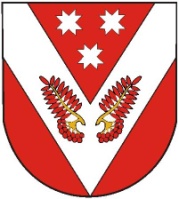 РОССИЙ ФЕДЕРАЦИЙМАРИЙ ЭЛ РЕСПУБЛИКЫСЕСОВЕТСКИЙ МУНИЦИПАЛ РАЙОНЫСО СОЛНЕЧНЫЙ ЯЛ ШОТАН ИЛЕМЫН ДЕПУТАТ-ВЛАК ПОГЫНЖОРОССИЙ ФЕДЕРАЦИЙМАРИЙ ЭЛ РЕСПУБЛИКЫСЕСОВЕТСКИЙ МУНИЦИПАЛ РАЙОНЫСО СОЛНЕЧНЫЙ ЯЛ ШОТАН ИЛЕМЫН ДЕПУТАТ-ВЛАК ПОГЫНЖОРОССИЙСКАЯ ФЕДЕРАЦИЯРЕСПУБЛИКА МАРИЙ ЭЛСОБРАНИЕ ДЕПУТАТОВ СОЛНЕЧНОГО СЕЛЬСКОГО ПОСЕЛЕНИЯ СОВЕТСКОГО МУНИЦИПАЛЬНОГО РАЙОНАРОССИЙСКАЯ ФЕДЕРАЦИЯРЕСПУБЛИКА МАРИЙ ЭЛСОБРАНИЕ ДЕПУТАТОВ СОЛНЕЧНОГО СЕЛЬСКОГО ПОСЕЛЕНИЯ СОВЕТСКОГО МУНИЦИПАЛЬНОГО РАЙОНАРОССИЙСКАЯ ФЕДЕРАЦИЯРЕСПУБЛИКА МАРИЙ ЭЛСОБРАНИЕ ДЕПУТАТОВ СОЛНЕЧНОГО СЕЛЬСКОГО ПОСЕЛЕНИЯ СОВЕТСКОГО МУНИЦИПАЛЬНОГО РАЙОНАКÿШТЫМАШКÿШТЫМАШРАСПОРЯЖЕНИЕРАСПОРЯЖЕНИЕРАСПОРЯЖЕНИЕ№ 22№ 22        от «05 сентября 2022 г.        от «05 сентября 2022 г.        от «05 сентября 2022 г.